A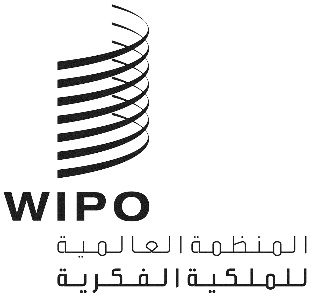 CWS/6/15الأصل: بالإنكليزيةالتاريخ: 7 سبتمبر 2018اللجنة المعنية بمعايير الويبوالدورة السادسةجنيف، من 15 إلى 19 أكتوبر 2018تقرير فرقة العمل المعنية بقوائم التسلسل عن المهمة رقم 44وثيقة من إعداد فرقة العمل المعنية بقوائم التسلسلمعلومات أساسيةأنشأت اللجنة المعنية بمعايير الويبو (لجنة المعايير) فرقة العمل المعنية بقوائم التسلسل في دورتها الأولى (25 إلى 29 أكتوبر 2010) لتتولى المهمة رقم 44 (انظر الفقرة 29 من الوثيقة CWS/1/10):"صياغة توصية بشأن عرض قوائم تسلسل النوويدات والأحماض الأمينية باستخدام لغة الترميز الموسعة (XML) لاعتمادها معيارا للويبو. وينبغي تقديم الاقتراح بشأن معيار الويبو الجديد إلى جانب تقرير عن وقع المعيار المذكور على معيار الويبو ST.25 الحالي، إضافة إلى التغييرات الضرورية المقترح إدخالها على المعيار ST.25".وطُلب أيضا من فرقة العمل ما يلي:"التنسيق مع الهيئة المعنية لمعاهدة التعاون بشأن البراءات فيما يخص الوقع المحتمل لذلك المعيار على المرفق "جيم" من التعليمات الإدارية لمعاهدة التعاون بشأن البراءات".وعُيّن المكتب الأوروبي للبراءات مشرفا على فرقة العمل واعتُمد معيار الويبو الجديد - وهو المعيار ST.26 - رسميا في الدورة الرابعة للجنة المعايير المجتمعة مجدّدا (CWS/4BIS) في مارس 2016.واعتمدت لجنة المعايير في دورتها الخامسة المعقودة في الفترة من 29 مايو إلى 2 يونيو 2017 الصيغة المراجَعة لمعيار الويبو ST.26، أي النسخة 1.1، وأحاطت علما بالوثيقة التي عرضها وفد الولايات المتحدة الأمريكية بشأن الموضوعات المضافة أو المحذوفة المحتملة.وبناء على التوصية الخاصة بأحكام الانتقال من معيار الويبو ST.25 إلى ST.26 والتي قدَّمتها فرقة العمل، اتفقت لجنة المعايير على ما يلي:أن يكون سيناريو "القطيعة" خيار الانتقال المعتمد لكل مكاتب الملكية الصناعية؛وأن يكون تاريخ الإيداع الدولي التاريخ المرجعي؛وأن يكون يناير 2022 تاريخ الانتقال.وأبلغ المكتب الدولي لجنة المعايير بأنه سيستحدث برنامجا حاسوبيا مشتركا جديدا للصياغة والتثبت لتمكين المودعين من إعداد قوائم التسلسل والتحقق من توافق تلك القوائم مع معيار الويبو ST.26 (بالقدر الممكن تحديده بالحاسوب)؛ وسيسهل البرنامج الحاسوبي أيضا معالجة الطلب الذي يحتوي على قوائم التسلسل في مكاتب الملكية الصناعية.واتفقت لجنة المعايير، في دورتها الخامسة، على الوصف المعدَّل للمهمة رقم 44 "دعم المكتب الدولي عن طريق توفير متطلبات المستخدمين وتعليقاتهم بشأن البرنامج الحاسوبي للصياغة والتثبت وفقا للمعيار ST.26؛ ودعم المكتب الدولي في المراجعة اللاحقة للتعليمات الإدارية لمعاهدة التعاون بشأن البراءات؛ وإعداد المراجعات اللازمة لمعيار الويبو ST.26 بناء على طلب اللجنة".تقرير مرحليعقب مراجعة معيار الويبو ST.26 خلال الدورة الخامسة للجنة المعايير والموافقة على توصيات الانتقال من المعيار ST.25 إلى المعيار ST.26 وإعلان المكتب الدولي أنه سيستحدث برنامجا حاسوبيا مشتركا جديدا لدعم المعيار، ستضطلع فرقة العمل بعدة أنشطة لمواصلة تحسين المعيار وتحديد متطلبات الأداة الجديدة.فأنشأت فرقة العمل صفحة ويكي جديدة للأنشطة التعاونية المتعلقة باستحداث أداة الصياغة والتثبت وعقدت عدة اجتماعات شبكية لإعداد مواصفات المتطلبات وإثبات صحة مفهوم أداة الصياغة والتثبت الجديدة.واستكمل المكتب الدولي، بصفته ممول ومنسِّق استحداث أداة الصياغة والتثبت الجديدة في إطار المهمة رقم 44، بنجاح إعداد إثبات صحة المفهوم ومواصفات المتطلبات وبدأ مشروع استحداث الأداة.وأجرت فرقة العمل الجولة العاشرة من المناقشات والتي ركزت على موضوعات تتعلق بالتنفيذ الفعلي للمعيار ST.26 في مكاتب الملكية الصناعية ومراجعتها اللاحقة من أجل تيسير الفهم والاستخدام على المودعين والمكاتب كليهما.وعملت فرقة العمل بخاصة على نسخة مراجَعة ثانية من معيار الويبو ST.26. ويقدَّم اقتراح مراجعة المعيار ST.26 إلى لجنة المعايير كي تنظر فيه وتوافق عليه عند الاقتضاء؛ ويشمل الاقتراح تعديلات في متن المعيار ST.26 والمرفقات من الأول إلى الرابع والخامس فضلا عن إدراج مرفق سابع جديد. ويمكن الاطلاع على تفاصيل المراجعة المقترحة في الوثيقة CWS/6/16.وأحاطت فرقة العمل علما بالوثيقة PCT/WG/11/24 التي أعدتها الويبو وقدَّمتها إلى الفريق العامل لمعاهدة البراءات إبّان دورته الحادية عشرة المعقودة في يونيو 2018 بشأن الإطار القانوني لمعاهدة التعاون بشأن البراءات (اللائحة التنفيذية والتعليمات الإدارية والمرفق "جيم") فيما يخص قوائم التسلسل.الخطوات المقبلةتعتزم فرقة العمل القيام بما يلي:الحصول على موافقة لجنة المعايير على النسخة المراجَعة الثانية من المعيار ST.26 إبّان دورتها السادسة (15 إلى 19 أكتوبر 2018)؛دعم المكتب الدولي للويبو بالمشاركة في تطوير واختبار أداة الصياغة والتثبت التجريبية؛دعم الويبو لإجراء المراجعات اللازمة على التعليمات الإدارية لمعاهدة التعاون بشأن البراءات؛العمل على أي مراجعة مقبلة لمعيار الويبو ST.26، عند الاقتضاء، من أجل تيسير تطبيق المكاتب والمودعين للمعيار ST.26.وإن لجنة المعايير مدعوة إلى ما يلي:أن تحيط علما بمضمون هذه الوثيقة؛وأن تنظر، في ضوء الفقرة 14(د) من هذه الوثيقة، في تغيير وصف المهمة رقم 44 بحذف عبارة "بناء على طلب اللجنة" ومن ثم توافق على الوصف الجديد المقترح وهو "دعم المكتب الدولي عن طريق توفير متطلبات المستخدمين وتعليقاتهم بشأن البرنامج الحاسوبي للصياغة والتثبت وفقا للمعيار ST.26؛ ودعم المكتب الدولي في المراجعة اللاحقة للتعليمات الإدارية لمعاهدة التعاون بشأن البراءات؛ وإعداد المراجعات اللازمة لمعيار الويبو ST.26.".[نهاية الوثيقة]